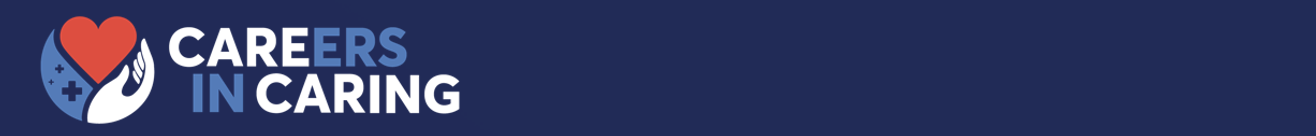 Careers In Caring
Sample Social Media RN, LPN, CNAWe're Hiring {Insert job – RNs, LPNs, CNAs}! Join our compassionate team and make a difference in people's lives. Apply now today at {insert website} and bring joy and care to our residents. #CareersInCaring
{Insert job – RNs, LPNs, CNAs} is an incredibly rewarding career! Not only do you get to make a real difference in people's lives, but the job outlook for nurses is great. Join us and become part of this amazing profession today! Apply today: {insert website}  #CareersInCaringAre you a {Insert job – RNs, LPNs, CNAs} with a heart full of compassion? We're hiring {Insert job – RNs, LPNs, CNAs} to be a part of our caring team, providing exceptional care to our residents. Join us in making a positive impact on lives every day. Apply now at {insert website}.   #CareersInCaring
Ready to take your {Insert job – RNs, LPNs, CNAs} career to the next level? {Insert facility name} is seeking talented {Insert job – RNs, LPNs, CNAs} to join our ranks. Work with a supportive team as you provide top-notch care to our patients. Apply today to be a part of our family! {insert website}.   
{Insert job – RNs, LPNs, CNAs} wanted! Join the {insert facility name} family and make a difference in the lives of our residents. Apply today: {insert website}.  #CareersInCaring
Make a meaningful impact with your {Insert job – RNs, LPNs, CNAs} skills! Join our team of skilled health care professionals and work in a dynamic and collaborative setting. Apply today and become an essential part of our patient-centered care approach: {insert website}.   #CareersInCaring
ADDITIONAL ROLESAre you looking for a career that is both fun and rewarding? We are hiring an {activity director/activities coordinator} to join our team! Apply today and get the chance to plan events and design impactful programs for our residents: {insert website}. #CareersinCaringWe are now hiring {insert dining staff role} at {insert facility name}! You can make a difference in our residents’ everyday lives by identifying and implementing dietary needs, helping prepare and serve fresh meals, and improving overall nutritional well-being and quality of life. Apply now! {insert website} #CareersinCaringAre you a {social worker} ready to take on a new opportunity? {Insert facility name} is seeking a talented social worker to join their team. Work with a supportive team while making a positive impact on our nation’s seniors. Apply today! {insert website} #CareersinCaring There are a variety of administrative, financial, and other non-medical opportunities available in long term care! We have openings for {administrative staff} at {insert facility name}! Apply today for a chance to build your administrative skills, work with our supportive team, and make an impact on our residents' lives. {insert website} #CareersinCaring{Insert facility name} is hiring! We are looking for licensed {type of therapy} therapists to help improve our patients’ quality of life. Become an essential part of our rehab team today: {insert website} #CareersinCaringWe are hiring for our housekeeping team! This role is essential to providing excellent service to our residents, and we are looking for a dedicated individual ready to become a part of the [insert facility name} family. Apply today!  {insert website} #CareersinCaringDo you love working with seniors and providing excellent care?  {insert facility name} has openings for {insert job title} at our {type of long term care facility}. Join us and be a part of our warm and supportive community. Apply now! {insert website}.  #CareersInCaring###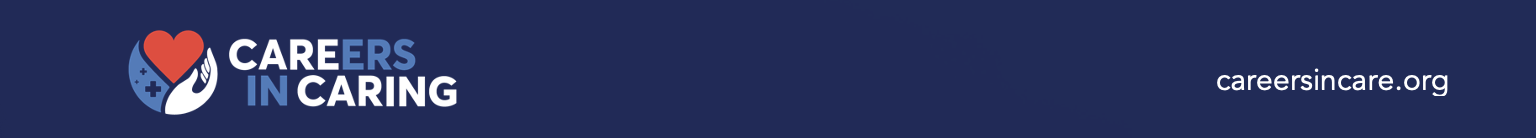 